Laser marking system (cw) Operation Instruction:Turn on the Key at the front side of Laser;Then turn Power button at the back of Controller.Then turn the key on at the front side of Controller.Open the Waverunner software in Computer.Remove the lens cover from Scanner head.Design the structures using the Waverunner.Start writing.Safety: Goggle required. 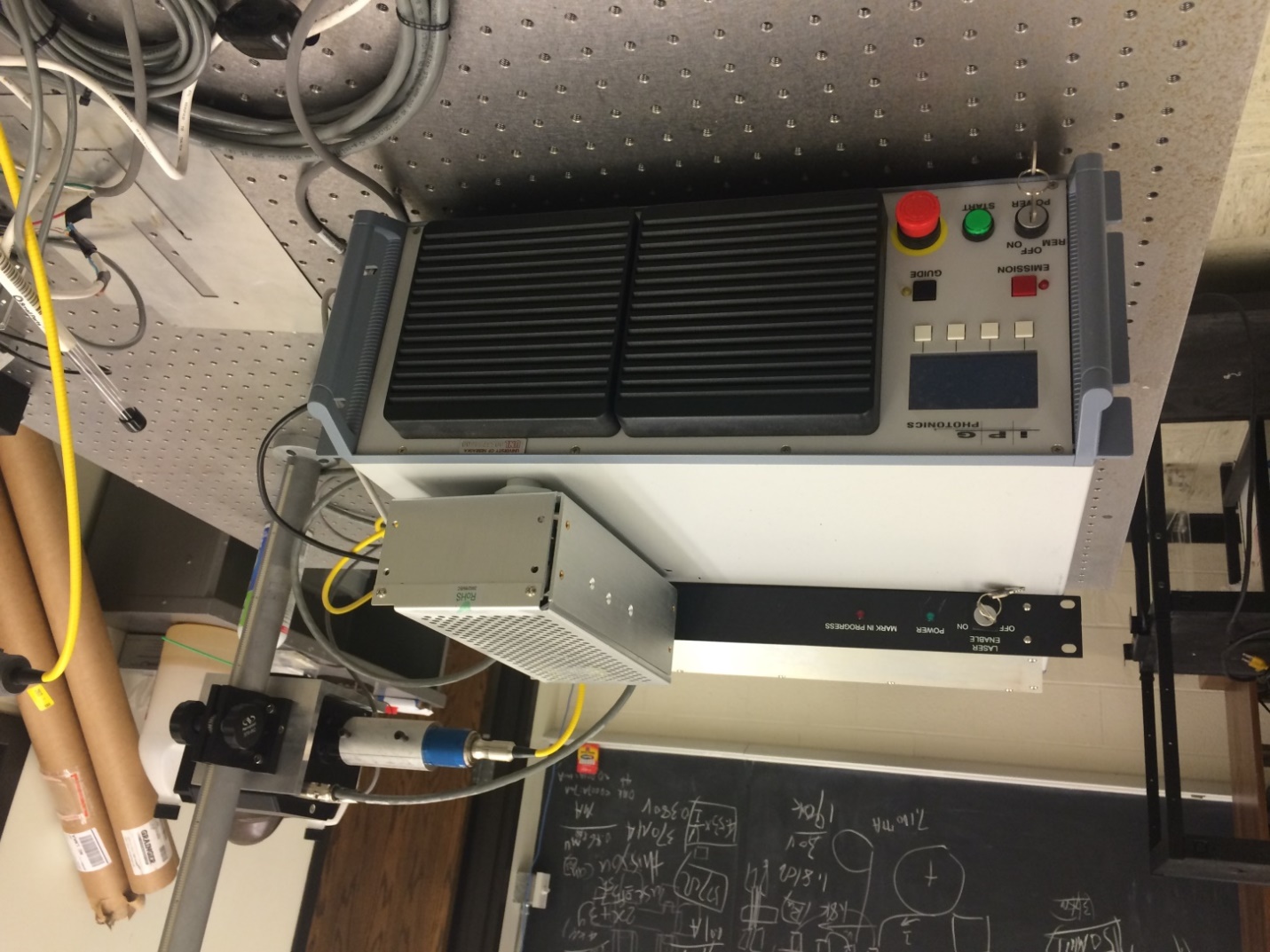 